辽宁科技学院教务系统教材模块操作手册学生端订购教材菜单：【我的】—【教材订购】界面如下：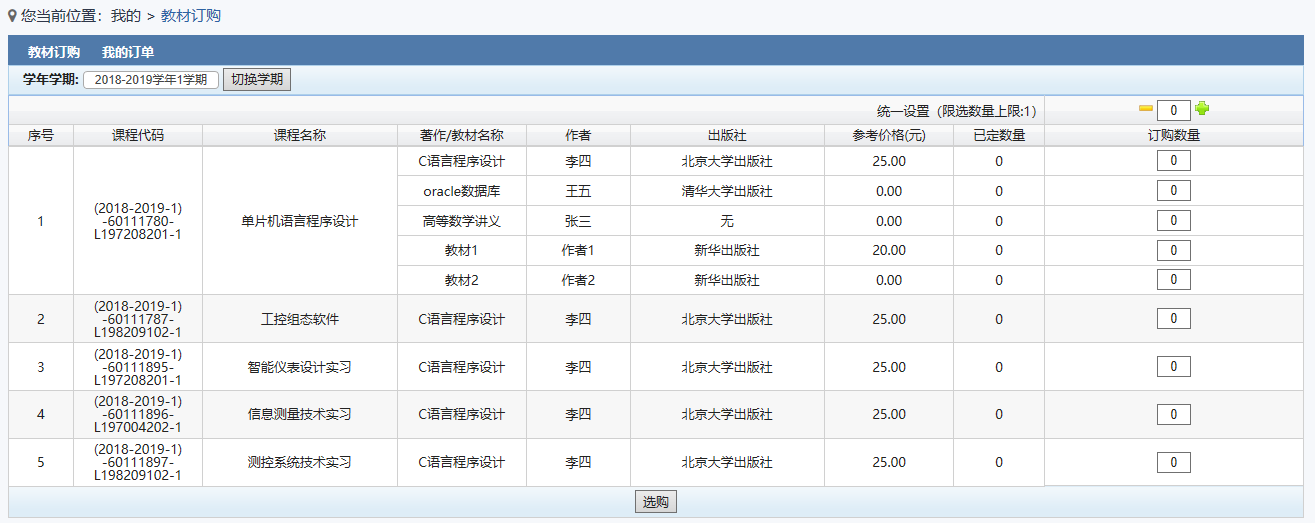 界面会显示当前学期（左上角为学期）需要订购教材的所有课程任务选择学期点击界面左上角的“学年学期”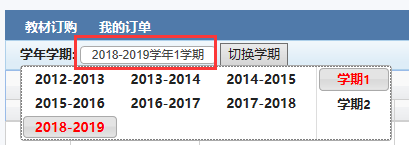 在弹出的学期中选择相应学年，在右侧点选学期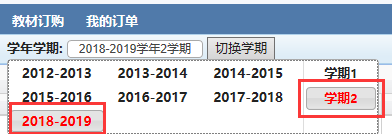 选择学期后，点击“切换学期”按钮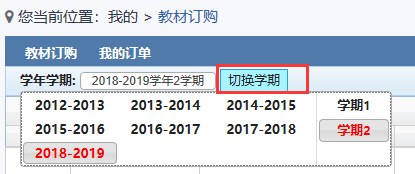 订购教材：选定学期后，会显示当前学期下需要订购的教材信息。点击界面右上角的“＋”来订购教材，“—”为取消订购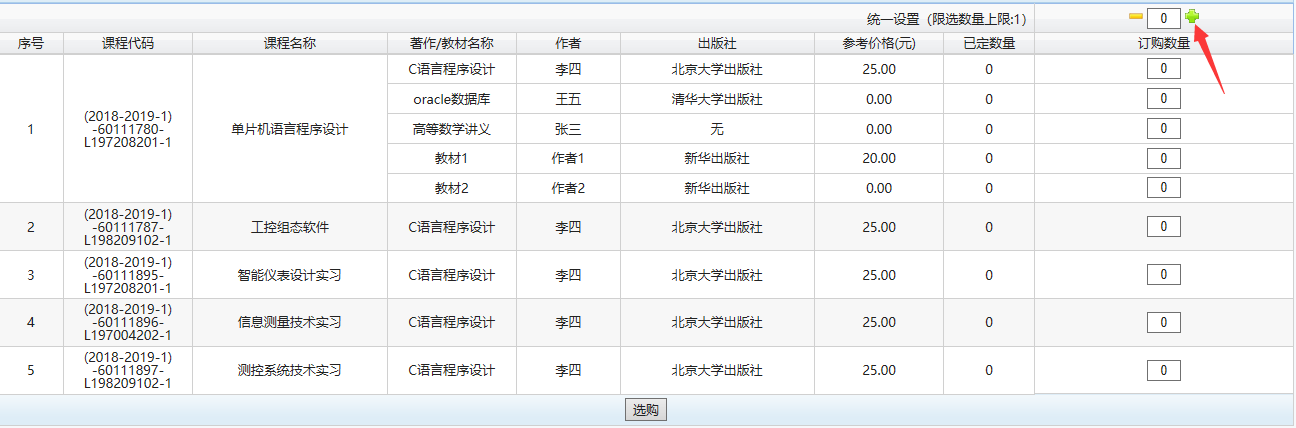 （注意：只允许全部订购或全不订购）然后点击界面下方的“选购”按钮，确认订购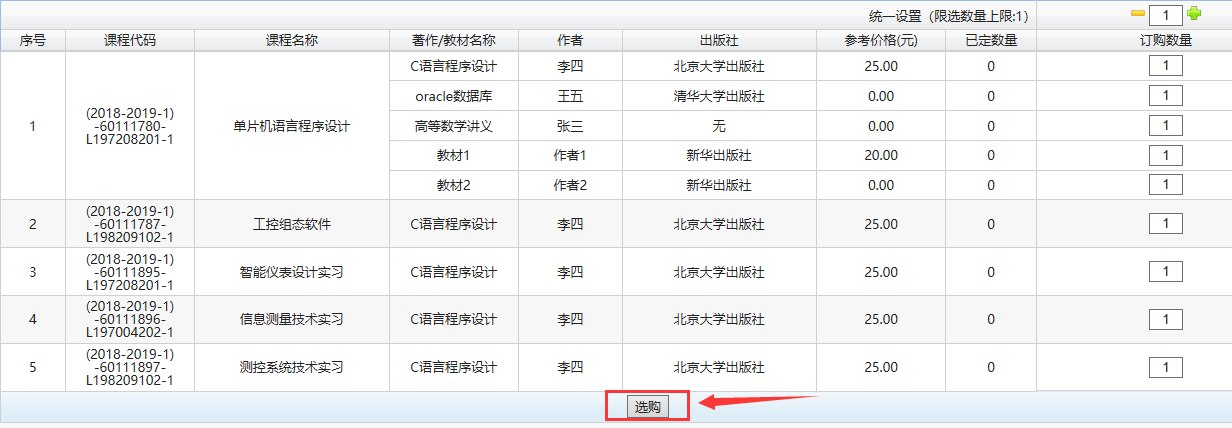 点击“选购”后会出现提示，显示订购成功。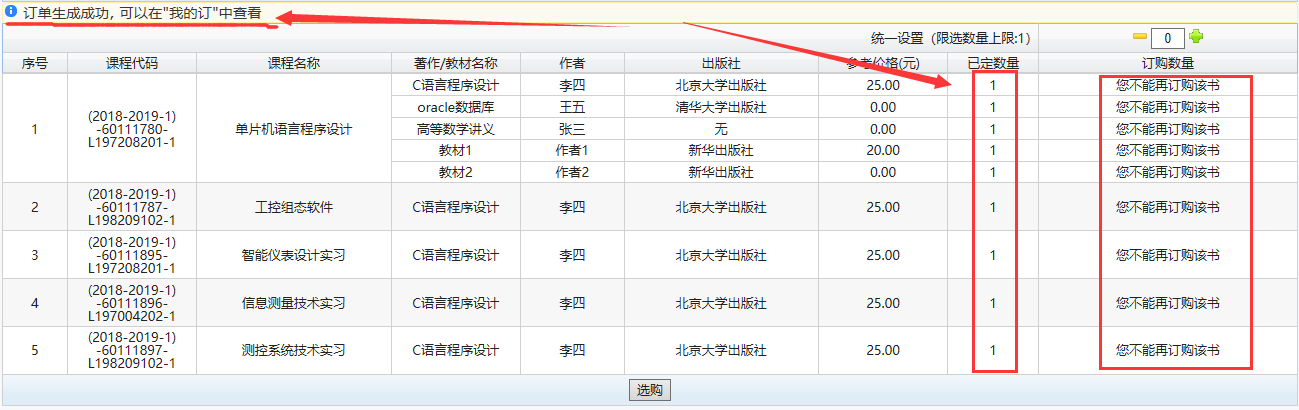 教材退订菜单：【我的】—【教材订购】点击右上角“我的订单”，界面如下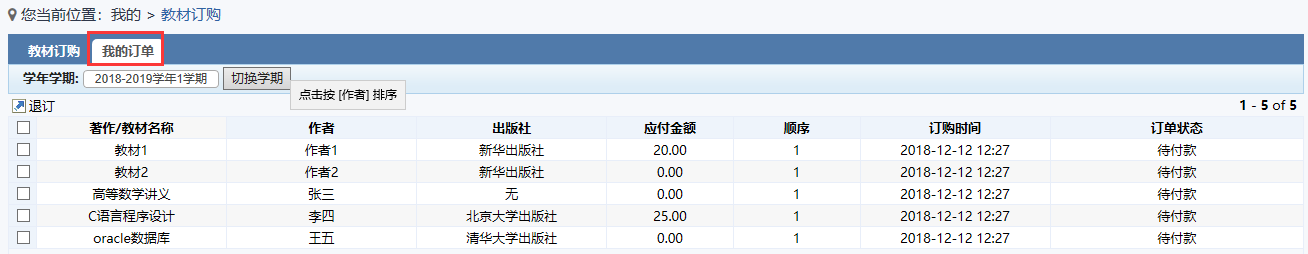 当前界面会显示该学期教材订购情况，若要退订，直接点击左上角“退订”按钮即可。